Educators Rising VirginiaStudent Leadership Opportunityfor 2022-2023 School YearAre you an Educators Rising student who is a leader and would like to further develop your leadership skills and participate in a leadership position at the state level?  To further amplify student voice in Educators Rising Virginia, applications for Student Ambassadors are now being accepted.Student Ambassadors will be appointed for the 2022-2023 school year as we are piloting this effort.  Students will be encouraged to run for officer positions for the 2023-2024 academic year and elections will be held at the state conference in March 2023.  This year's student officers will serve in their roles through July 2023 to include their participation in the national conference.  Newly elected students will begin their terms of office in August 2023.Qualifications to be a Student Ambassador are:Student is an active member of Educators Rising in good standing with the national organization;One year active membership in Educators Rising;A recommendation form from a Teacher Leader;Commit to attend state leadership training, six VIRTUAL Student Ambassador meetings, the state conference, and virtual Educators Rising Virginia Signing Day;Approval from a school administrator/principal; Approval from a school division administrator / Superintendent;Approval of parent or guardian.To be considered for a State Ambassador role for the 2022-2023 school year, have your student(s) fill out the Student Ambassador Application.The deadline to submit an application is Wednesday, October 12, 2022 at 5 p.m. EDT.Questions?Contact Heather Jones, Family and Consumer Sciences and Related Clusters Specialist and Educators Rising Virginia State Advisor, heather.jones@doe.virginia.gov or 804-225-2825.Helpful Information Related to Serving as a Student AmbassadorImportant Planning Dates for Educators Rising Virginia Student AmbassadorsOctober 12, 2022 	Student Ambassador Application DeadlineOctober 14, 2022	Student Ambassador Notification Letters Sent by this dateOctober 15, 2002	Student Ambassador VIRTUAL Kick-off meeting, 2-4pmOctober 19, 2022	CTSO Advocacy Training for All Student Ambassadors(Time: TBA, but in the evening)November 19, 2022	Student Ambassador VIRTUAL Planning meeting, 2-4pmDecember 2022		Follow-up Advocacy training for our VACTE Meeting Representative* (date and time to be announced)December 10, 2022	Student Ambassador VIRTUAL Planning meeting, 2-4pmJanuary 7, 2023		Student Ambassador VIRTUAL Planning meeting, 2-4pmJanuary 12-13, 2023	One Ambassador* will be asked to represent Educators Rising Virginia at VACTE in Richmond, VA *Selection Process to Be Determined.February 11, 2023	Student Ambassador VIRTUAL Planning meeting, 2-4pmMarch 3-4, 2023		Educators Rising Virginia State Leadership Conference and special activities for Student Ambassadors.April 8, 2023		Student Ambassador VIRTUAL Planning meeting, 2-4pmMay 2, 2023		Educators Rising Virginia Virtual Signing Day ActivitiesJune 2023		End of Year Celebration Activity – to be determinedJune 29 –July 2, 2023	National Educators Rising Conference, Orlando, FL*				*Attendance is optional and at your own expenseAfter appointment as a Student Ambassador, Educators Rising Virginia will pay for the following Student Ambassador expenses:Student Ambassador Polo ShirtUniform Blazer (provided as a loan for the time of service)Name BadgeAfter appointment as a Student Ambassador, the student and his/her/their chapter typically pays for the following:Additional uniform pieces (estimated cost off $75 to $100) to be worn at official 	Educators Rising Virginia functions or activities.Any travel, food, and lodging expenses related to attending Educators Rising 
Virginia State Leadership Conference and special activities on March 3-4, 2023.Questions?Contact Heather Jones, Family and Consumer Sciences and Related Clusters Specialist and Educators Rising Virginia State Advisor, heather.jones@doe.virginia.gov or 804-225-2825.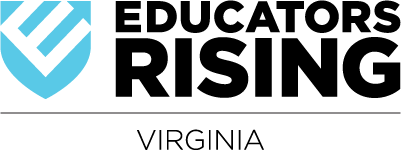 Educators Rising VirginiaStudent Ambassador Application2022-2023 School YearApplication Deadline – Wednesday, October 12, 2022 at 5 p.m.Application Instructions:Please e-mail these items to educatorsrisingva@gmail.com no later than Wednesday, October 12, 2022 at 5:00pm. This completed form 1-page resume from Applicant Student Ambassador Code of ConductItems that may be emailed separately to educatorsrisingva@gmail.com: Teacher recommendation form (Due October 12, 2022)  Permission form**We understand it can take several weeks for some school divisions to process CTSO officer applications.  If you have a wonderful applicant, please forward all application items except the permission form.  We will work with your school division to obtain the needed permission signatures if your applicant is appointed to serve as a Student Ambassador. Questions regarding the application or Educators Rising Virginia Student Ambassador program may be directed to Heather Jones, Family and Consumer Sciences and Related Clusters Specialist and Educators Rising Virginia State Advisor at heather.jones@doe.virginia.gov or 804-225-2826.Applicant Requirements:An active member of Educators Rising in good standing with the national organization;One year active membership in Educators Rising;A recommendation form from a Teacher Leader;Commit to attend state leadership training, six VIRTUAL Student Ambassador meetings, the state conference, and virtual Educators Rising Virginia Signing Day;Approval from a school administrator / principal; Approval from a school division administrator / Superintendent; Approval of parent or guardian.Applicant’s Full Name:     Preferred Name or Nickname:  Applicant’s Email:    Applicant’s Grade Level in School:  Applicant is an active Educators Rising member in good standing with the national organization. Applicant’s Years of Experience with Educators Rising:  High School:  	School Division:  Teacher Leader’s Full Name:  	Teacher Leader’s Email:  Principal’s Full Name:  Principal’s Email:  Parent/Guardian Name:  Parent/Guardian Email:  Why do you want to serve as a Student Ambassador for Educators Rising Virginia?Briefly describe any experience you have had working on a team, committee, or group projects?Have you served in other leadership positions?  If so, briefly describe the position and your responsibilities.If selected to be an Educators Rising Virginia Student Ambassador, how will you balance your other obligations (family, academic, extra-curricular, religious, etc.).   Student Ambassador Code of ConductPlease read this document carefully, obtain the needed signatures, and return with your Student Ambassador Application. Philosophy:  It is a privilege and honor for a student to attend district, state, and national Educators Rising functions.  As such, each student represents his/her/their school, community, and family as a young, future education professional.  Students are expected to meet the conduct behavior expectations outlined in this document.  In cases of uncertainty, the student should confer with his/her/their Teacher Leader or chaperone prior to acting; lack of knowledge of rules is not an acceptable excuse.  Teacher Leaders, chaperones, and state staff assume responsibility of enforcing the Educators Rising Virginia Student Ambassador Code of Conduct to ensure, to the greatest degree possible, the safety and well-being of the student.Conduct Code: Participation in Educators Rising Virginia functions provides an opportunity for students to interact with future employers, Educators Rising Virginia supporters, members, and the general public.  As a result of establishing a positive, professional image, many businesses, civic organizations, and individuals provide financial and human resources to Educators Rising Virginia.  The following behaviors are expected of Educators Rising Virginia State Ambassadors.Behavior at all times should be such that it reflects credit to you, your family, your school, your state, and Educators Rising Virginia.Student Ambassadors are expected to exhibit trustworthiness, respect, responsibility, fairness, caring, and citizenship. Student Ambassadors’ conduct is the responsibility of the local Teacher Leader.  Student Ambassadors should keep their Teacher Leader informed of their activities and whereabouts at all times.If a Student Ambassador is found responsible for stealing or vandalism, the Student Ambassador and his/her/their parents or guardians will be expected to pay all the damages.  This includes the removal of items from hotels. Public displays of affection and intimate physical contact is not acceptable in your role as a Student Ambassador.Student Ambassadors will adhere to the established curfew at in-person meetings.  Student Ambassadors are not allowed in hotel sleeping rooms with other members, Student Ambassadors, or visitors of the opposite sex unless a Teacher Leader is present. Student Ambassadors may not purchase, possess, consume, or be under the influence of alcohol, tobacco, or illegal drugs at any time. Any accidents, injuries, illnesses or medical conditions should be reported to the local Teacher Leader and State Advisor immediately.Information included on personal web pages and social networking sites (Facebook, Twitter, Instagram, etc.) must be consistent with the mission and purposes of Educators Rising Virginia.  This includes, but is not limited to, links, photos, videos, chat rooms, screen names, comments, likes, and blogs.  All social media sites will be available to the State Advisor and local Teacher Leader for continual review. A violation of rules may subject a Student Ambassador to disciplinary action.  If a Student Ambassador is found in violation of the Code of Conduct, consequences may be applied at the discretion of the Educators Rising Virginia State Advisor or designee in consultation with the local Teacher Leader.  The final decision will be made by the State Advisor.      Student Ambassador Code of Conduct (continued)With any violations of the Educators Rising Virginia Code of Conduct the local Teacher Leader MUST contact the Educators Rising State Advisor immediately.  The parent or guardian, school official, and local authorities as appropriate will be notified. Consequences may include but are not limited to:Participation: Reprimand, probation, suspension, or removal from the Student Ambassador team and/or expulsion from Educators Rising activities, forfeiture of awards, scholarship, grants and future opportunities to participate in Educators Rising functions for a period of no less than six months. Students and parent/guardian must immediately arrange and pay for alternative travel plans to return home.Financial Consequences: Any charges/fines resulting from the actions of a student will be the responsibility of the student and/or chapter. This includes but is not limited to:  hotel damage, conference center property, supplies and materials provided by Educators Rising Virginia, vandalism, etc. Students shall refund any funds provided by Educators Rising Virginia supporting participation in the conference or activities.Other penalties; Additional penalties could be assessed at the discretion of the Teacher Leader, chaperone, school official, or state Educators Rising Virginia staff.Dress Code:  Professional appearance is an important aspect of participating in Educators Rising Virginia functions.  Educators Rising Virginia is a career and technical student organization (CTSO) with career preparation as an integral part of its mission.  Student Ambassadors are expected to set high standards of appearance when participating in Educators Rising Virginia Events and/or representing the organization.  This dress code will be STRICTLY enforced at all Educators Rising Virginia events.  Participants who are not in appropriate dress code will NOT be allowed on stage (no refunds will be given if students are turned away for a dress code violation).Professional Dress – Observed at ALL times during Educators Rising Virginia functions except when Casual Dress is allowed.  At a minimum, you should wear the following:Collared dress shirt, collared polo, or blouse.  Coordinating neck ties, bow ties, ascots, or scarves are acceptable.Dress pants (preferably black), knee-length dress, or skirt (preferably black).Dress shoes (closed-toe or dress sandals, no flip-flops or slides, no more than a 2-inch heel and preferably black).Casual Dress – At no time during conference hours should members be in casual dress unless specified in the program.  At a minimum, you should wear the following:Educators Rising or school t-shirt or polo.Jeans or casual pants with no holes or stains. No athletic-type pants, shorts, or leggings. Shorts must be knee-length.Closed-toe shoes, preferred, but not required. No flip-flops or slides.Swimming is not permitted at Educators Rising Virginia functions. The Student Ambassador team will work in consultation with the State Advisor and local Teacher Leaders to identify appropriate uniform pieces for the State Ambassador team. Student Ambassador Code of Conduct (continued)I  promise the following to Educators Rising Virginia:To fulfill the duties of being a Student Ambassador,To come prepared to planning meetings and other functions,To make being a Student Ambassador a first priority,To comply with the Student Ambassadors’ Code of Conduct and Dress Code, as well as all policies of Educators Rising Virginia,To fulfill all responsibilities under the direction of my local Teacher Leader,To conduct myself as a leader and in a manner befitting a state Student Ambassador, realizing that I am an example at all times for members statewide.  If I should fail to do so, I understand that I may be relieved of my Student Ambassador responsibilities.I accept this Code of Conduct and consider it an honor and a privilege to serve Educators Rising Virginia as a Student Ambassador for the coming year.The signature of the parent or guardian supports this Code of Conduct and:Gives permission for the officer’s name and photo/image to appear on the Educators Rising Virginia, national Educators Rising, and Virginia Department of Education websites, promotional materials, and videos.  No personal identifying information or email addresses will be posted on the website or in any public social media. Gives permission for the officer to be transported by local Teacher Leader or State Staff member to and from meals and other activities while attending in-person meetings.Agrees to provide access to a computer and internet connection so that students may participate in virtual planning meetings as needed during their term of service. _________________________________________	__________________________
Applicant’s Signature					Date________________________________________	_	__________________________Teacher Leader’s Signature as Witness			Date_________________________________________	__________________________Parent/Guardian Signature				DateEducators Rising Virginia - Student Ambassador Permission Form Responsibility and Commitment from the Officer CandidateI will:   be enrolled in a Virginia Teachers for Tomorrow or Early Childhood Careers course during my year as a       Student Ambassador;   follow the Student Ambassador Code of Conduct and Dress Code;   attend all Student Ambassador virtual meetings, the Educators Rising Virginia State Leadership       Conference, provide leadership for Educators Rising Virginia Signing Day, and other opportunities as       I can in the year of my service as a Student Ambassador and perform all assigned responsibilities;  cooperate with my school, Teacher Leader, local chapter, and Educators Rising Virginia throughout the year;  keep school administration, my Teacher Leader, and the State Advisor informed of all activities;  devote the necessary time and effort to the work and travel requirements Student Ambassador.______________________________________________			___________________________________
Applicant’s Signature							DateCommitment from the Applicant’s Teacher LeaderI will support this student if selected as a Student Ambassador. Support includes:  attending the regional and state events required of a Student Ambassador and/or Teacher Leader;  attending virtual Student Ambassador Team meetings;   attending the State Leadership Conference and maintain an active Educators Rising chapter that is in good       standing with Educators Rising Virginia and national Educators Rising;  assisting the Student Ambassador with required roles and responsibilities;  monitoring officer’s academic achievement/program and serving as liaison for school officials, 	   keeping school administration informed of officer’s activities;  monitor the officer’s social media sites to assure adherence to Educators Rising Virginia’s policies.  The completion of this form has been the work of the Student Ambassador applicant.______________________________________________			___________________________________
Teacher Leader’s Signature							DateWe approve and will support the nomination of ______________________________ (applicant’s name) as a Student Ambassador for Educators Rising Virginia. All Student Ambassadors will be expected to travel on behalf of Educators Rising Virginia during their terms of office. Both the Student Ambassador and his/her parent(s)/ guardian(s) agree to release Educators Rising, its officers, directors, employees, and agents from any and all liability resulting from any occurrence during the Student Ambassador’s term.If the applicant is selected, the school will approve the attendance of both the candidate and the Teacher Leader at six virtual Student Ambassador meetings, necessitating absences from school for no more than one day each, if meetings of this length should be needed. Up to two additional days may be missed as officers conduct training for Educators Rising Virginia members in other school divisions or attend designated Educators Rising functions. The school division will approve Student Ambassador and Teacher Leader leave through their established process.                                        Required Signatures:	* or designeeParent/Guardian:         	Date: Teacher Leader:           	Date: School Principal/s:        	Date: CTE Administrator:       	Date: Superintendent*:          	Date: 